BASIC JOB PURPOSETo be responsible for the maintenance of academy premises and property.Maintain the buildings and amenities of the academy, arranging all necessary repairs and improvements and undertaking all necessary administration procedures.To undertake training, and have responsibility for, the academy BMS and other premises related technical management systems.To be responsible for Health and safety, including completion of appropriate risk assessments.Ensuring compliance with all statutory regulations.To be responsible for cleaning/maintaining the main hall.To support the Cleaning team and the inhouse cleaning team as required, including covering cleaning during staff absence when required.This role will involve manual labour, including moving, lifting and repairing furniture and fittings.  Full Health and Safety training will be given.  MAIN RESPONSIBILITIESTrinity Academy St Chad’s Job DescriptionTrinity Academy St Chad’s Job Description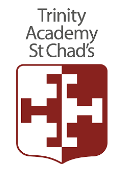 Job Title:  Premises Manager (Primaries)Job Scale: Scale 5 Points 12 to 17 Reporting to:	Finance & Operations managerResponsible for:Members of the cleaning team1Maintain the buildings and amenities of the academy effecting all necessary repairs and improvements.2Draw up schedules to ensure the proper maintenance and refurbishment of the fabric, fixtures, furniture and fittings of the academy.3Manage, schedule, monitor and operate the mechanical systems for the entire site, including all aspects of the heating installation, in order to ensure the most economical use of energy and water across the whole site.4Organise and supervise the work of the cleaning team, including arranging work schedules, monitoring site cleaning duties, ordering supplies of cleaning and other maintenance materials, and identify staff training needs; in order to achieve quality work and the most effective deployment and competence of staff.5Recruit, motivate, supervise and train cleaning staff; to ensure that appropriate staff are employed and are efficient and effective.6Manage and implement a maintenance schedule and assist with the preparation, administration and monitoring of maintenance contracts and programmes using the facilities management software (PARAGO).7Liaise with external partners and contractors in respect of buildings works at the academy.  This includes having due regard for safety and security procedures.8Monitor all premises-related budget headings, including maintenance and buildings improvement; ensuring that expenditure on such headings remains within budget limits.9To act as the Health and Safety Coordinator, and maintain and monitor Health and Safety standards, reporting any failures to comply with the Academy’s statutory obligations in this area and ensure that all work on site meets Health and Safety Regulations.  10To manage and operate appropriate site security systems, including opening and closing at the beginning and end of the academy day, responding to call-outs, etc; in order to ensure satisfactory security arrangements.11Respond appropriately to emergencies or urgent issues as they arise.12To manage and monitor all works related to grounds maintenance; ensuring that specified standards are achieved and that contract compliance is obtained.13Monitor the condition of site buildings and grounds to ensure that appropriate standards are achieved.14Ensure that all work is signed off on completion, identifying any areas of concern, and managing the contractor until the work is completed satisfactorily.Other Specific Duties:All staff are expected to demonstrate consistently high standards of personal and professional conduct and maintain high standards of ethics and behaviour, within and outside school. Treat all pupils with dignity, observe proper boundaries and understand that every adult in the academy has a responsibility to safeguard children and young people.   To continue personal professional development as requiredAttend staff and other meetings and participate in staff training and development events as requiredTo actively engage in the performance review process All support staff may be used to perform appropriate duties as and when required by the academy, commensurate with the salary grade of that post if it is higher than the employee’s current salaryTo work in the best interests of the academy, students, parents and staffTo adhere to the academy’s policies and procedures with particular reference to Child Protection, Equal Opportunities, Teaching and Learning and Health and SafetyTo work flexibly, including some evening work, and to travel, as required, to meet the needs of the roleTo work at locations across the academy Trust, as required.  Whilst every effort has been made to explain the main duties and responsibilities of the post, each individual task undertaken may not be identified.  Employees will be expected to comply with any reasonable request from a manager to undertake work of a similar level that is not specified in this job description.This job description is current at the date shown, but, in consultation with you, may be changed by the Principal to reflect or anticipate changes in the job commensurate with the grade and job title.           __________________________________________ Post Holder Name          __________________________________________ Post Holder Signature          __________________________________________ DatePERSON SPECIFICATIONPERSON SPECIFICATIONPERSON SPECIFICATIONJob Title: Premises Manager  Job Title: Premises Manager  Job Title: Premises Manager  KEY CRITERIAESSENTIALDESIRABLEQualifications & Experiencebasic numeracy and literacy skillsHealth and Safety related qualificationsite maintenance experience experience of supervising and motivating a teamexperience of working with contractors and suppliersexperience in successfully managing maintenance projectsexperience with a specified trade Knowledge & Understandingunderstanding of safety and securityknowledge of Health and Safety processes and proceduresknowledge of mechanical and electrical systemsunderstanding of Safeguarding and Child Protection issuesSkills & Abilitiesability to understand and apply regulations such as health & safety, manual handling, COSHE, Legionella etcwork as an effective team member and apply given instructionsable to apply written and verbal instructions to equipmentability to listen, consult others and communicate pro-actively practical skills, such as basic maintenance, cleaning skillsable to complete log books, records, such as H&S checksable to organise, plan and complete tasks   high personal standards and able to provide a role model for students and staffseek support and advice when necessaryability to build positive relationships with colleagues and customersability to work under pressure IT skills planning and prioritising own workload of self and others managing conflicting demandsthink clearly in emergency situationswillingness to develop own understanding through advice and trainingPersonal Qualitiesable to work in a school environment, around children and young peoplean excellent record of attendance and punctualityreliability, integrity and staminarespect confidentiality